吉林大学70周年校庆期间活动安排列表（具体时间及地点待定）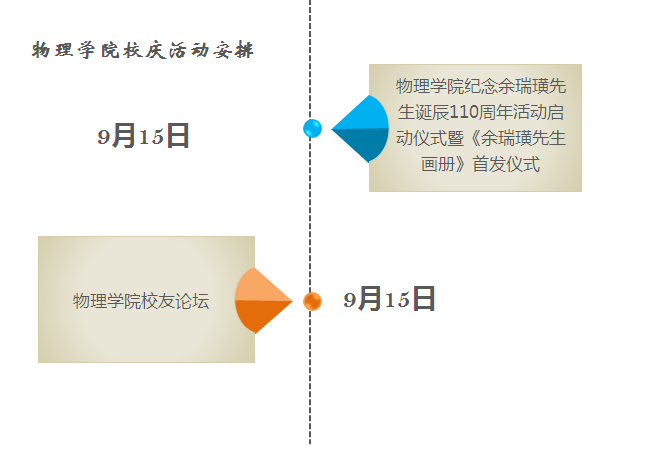 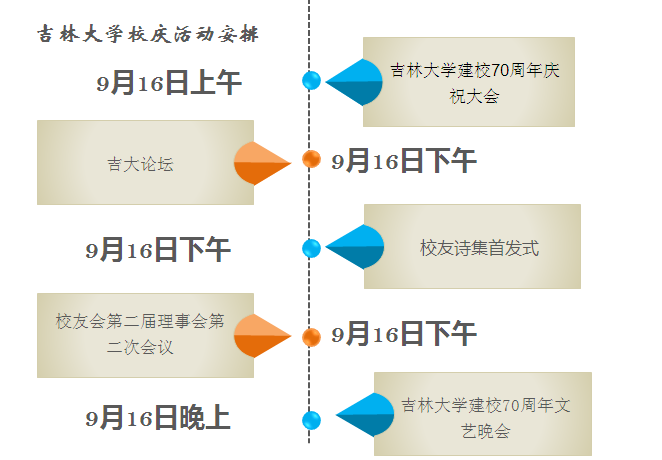 